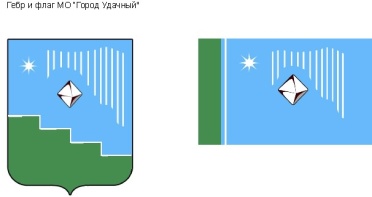 Российская Федерация (Россия)Республика Саха (Якутия)Муниципальное образование «Город Удачный»Городской Совет депутатов III созывXXIX СЕССИЯРЕШЕНИЕ20 мая 2015 года                                                                                      		№29-10Об утверждении Порядка определения цены продажи земельных участков, находящихся в собственности муниципального образования «Город Удачный» Мирнинского района Республики Саха (Якутия)В соответствии со статьями 39.3, 39.4, пунктом 12 статьи 39.11 Земельного кодекса Российской Федерации, статьей 8 Федерального закона от 29 июля 1998 года № 135-ФЗ «Об оценочной деятельности в Российской Федерации» и Уставом МО «Город Удачный», городской Совет депутатов МО «Город Удачный» решил:Утвердить Порядок определения цены продажи земельных участков, находящихся в собственности муниципального образования «Город Удачный» Мирнинского района Республики Саха (Якутия) согласно приложению к настоящему решению.Настоящее решение подлежит официальному опубликованию (обнародованию) в порядке, предусмотренном Уставом МО «Город Удачный».Настоящее решение вступает в силу со дня его официального опубликования (обнародования).Контроль исполнения настоящего решения возложить на комиссию по бюджету, налоговой политике, землепользованию, собственности (Синицын А.В.).ПРИЛОЖЕНИЕ к решению городского Совета депутатовМО «Город Удачный» от  20 мая 2015 года №29-10ПОРЯДОКопределения цены продажи земельных участков, находящихся в собственности муниципального образования «Город Удачный» Мирнинского района Республики Саха (Якутия)Общие положенияНастоящий Порядок разработан в соответствии со статьями 39.3, 39.4, пунктом 12 статьи 39.11 Земельного кодекса Российской Федерации, статьей 8 Федерального закона от 29 июля 1998 года № 135-ФЗ «Об оценочной деятельности в Российской Федерации», Уставом МО «Город Удачный», и служит целям регулирования имущественных и земельных отношений на территории муниципального образования «Город Удачный» Мирнинского района Республики Саха (Якутия).Настоящий Порядок распространяется на земельные участки, находящиеся в собственности МО «Город Удачный» (далее по тексту – земельные участки).Случаи продажи земельных участков на торгах и без проведения торгов установлены в статье 39.3 Земельного кодекса Российской Федерации.Порядок определения выкупной цены земельного участкаПри заключении договора купли-продажи земельного участка без проведения торгов цена такого земельного участка, если иное не установлено федеральными законами, определяется по результатам проведения оценки в соответствии с Федеральным законом от 29 июля 1998 года № 135-ФЗ «Об оценочной деятельности в Российской Федерации».При заключении договора купли-продажи без проведения торгов цена такого земельного участка не может превышать его кадастровую стоимость или иной размер цены земельного участка, если он установлен федеральным законом.При заключении договора купли-продажи земельного участка на аукционе по продаже земельного участка цена такого земельного участка определяется по результатам аукциона или в размере начальной цены аукциона при заключении договора с лицом, подавшим единственную заявку на участие в аукционе, с заявителем, признанным единственным участником аукциона, либо с единственным принявшим участие в аукционе его участником. Начальной ценой предмета аукциона по продаже земельного участка является рыночная стоимость такого земельного участка, определенная в соответствии с Федеральным законом от 29 июля 1998 года № 135-ФЗ «Об оценочной деятельности в Российской Федерации».Порядок оплаты3.1.	Денежные средства в счет оплаты цены по договору купли-продажи земельного участка перечисляются покупателем в местный бюджет в размере и сроки, указанные в договоре купли-продажи.3.2.	Полная оплата цены земельного участка должна быть произведена до государственной регистрации права собственности на данный земельный участок в Управлении Федеральной службы государственной регистрации, кадастра и картографии  по Республике Саха (Якутия).______________________________________________И.о. главы городаО.Н. Балкарова22 мая 2015 годадата подписанияПредседатель городского Совета депутатовА.Б. Тархов 